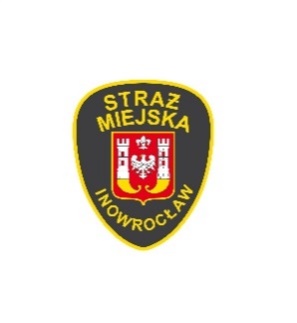 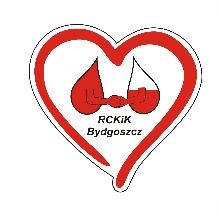 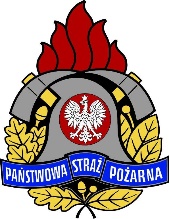 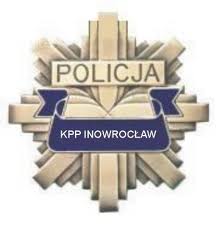 Regulamin konkursu „Bezpieczny uczeń w drodze do szkoły”Postanowienia ogólne§1Organizatorem konkursu „Bezpieczny uczeń w drodze do szkoły” zwanego dalej „Konkursem” jest Straż Miejska Inowrocławia, Komenda Powiatowa Policji w Inowrocławiu, Komenda Państwowej Powiatowej Straży Pożarnej w Inowrocławiu, Regionalne Centrum Krwiodawstwa i Krwiolecznictwa w Bydgoszczy  Terenowy Oddział w Inowrocławiu  zwani dalej „Organizatorem”§2Celem Konkursu jest wybranie najciekawszych prac plastycznych w poszczególnych kategoriach, mające na celu zwrócenie uwagi na bezpieczeństwo dzieci w drodze do szkoły. Dodatkowo konkurs ma na celu rozwijanie wyobraźni oraz kształtowanie wzorców bezpieczeństwa wśród dzieci i młodzieży.§3Kategorie:Dzieci do lat 9 – wykonanie pracy plastycznej w postaci plakatu w formacie A4 dot. bezpieczeństwa w drodze do szkoły.Od 10 do 15 lat - wykonanie pracy plastycznej w postaci plakatu w formacie A4 dot. bezpieczeństwa w drodze do szkoły.§4Prace przekazane na Konkurs muszą być pracami własnymi, niepublikowanymi wcześniej.Każdy uczestnik Konkursu może złożyć tylko jedną, samodzielnie wykonaną pracę plastyczną (praca autorska). Zastrzega się, że prace nie mogą zawierać grafiki będącej dziełem innych osób, z uwagi na prawa autorskie do tego rodzaju prac.§5Konkurs skierowany jest do wszystkich mieszkańców Powiatu Inowrocławskiego, którzy do dnia 22 września 2023 r. dostarczą do Organizatora swoje prace.§6Podstawą uczestnictwa w Konkursie jest przekazanie do dnia 22 września 2023 r.  wykonanych prac, wraz z danymi autora, wypełniając Kartę Zgłoszenia: pisemnie na adres Straż Miejska Inowrocławia  ul. Narutowicza 60 88-100 Inowrocław z dopiskiem „Bezpieczny uczeń w drodze do szkoły” lub osobiście w Komendzie Straży Miejskiej Inowrocławia.Wzór Karty Zgłoszenia stanowi załącznik do niniejszego Regulaminu.§7Zgłoszenia, które wpłyną do Organizatora po wyznaczonym terminie nie będą rozpatrywane. Liczy się data otrzymania zgłoszenia przez Organizatora.Organizator nie ponosi odpowiedzialności za zgłoszenia, które nie dotarły do niego z przyczyn od niego niezależnych.Organizator nie będzie dokonywać weryfikacji danych wskazanych w zgłoszeniach. Organizator nie odpowiada za nieprawidłowe dane wskazane w zgłoszeniach.Prace niewykorzystane zostaną zarchiwizowane i nie będą wykorzystane przez Organizatora.§8Uczestnik konkursu zobowiązany jest do zapoznania się z Regulaminem Konkursu. Przystąpienie do Konkursu jest równoznaczne z akceptacją niniejszego Regulaminu Konkursu.§9W Konkursie wezmą udział tylko kompletne zgłoszenia, w szczególności zawierające oświadczenie o przekazaniu pełni praw autorskich na rzecz Organizatora i zgodę na przetwarzanie danych osobowych do celów organizacji i ogłoszenia wyników konkursu.Regulamin wraz z kartą zgłoszenia dostępny jest w siedzibie Straży Miejskiej Inowrocławia i na Facebook-u „Straż Miejska Inowrocław”.Uznaje się, że dostarczenie pracy wraz z kartą zgłoszeniową jest jednoznaczne ze złożeniem oświadczenia przez uczestnika, że jest autorem zgłoszonej pracy.§10Uczestnik Konkursu w przypadku wybrania przez Komisję Konkursową pracy plastycznej przekazuje wszelkie prawa autorskie dotyczące wykorzystywania jej na wszelkich polach ekspozycji.§11Komisja Konkursowa zastrzega sobie prawo do niewyłaniania zwycięzcy i odwołania konkursu w każdym czasie.§12Uczestnicy, których prace zostaną wybrane przez Komisję otrzymają nagrody rzeczowe.§13Nagrody zostaną przekazane przez Komisję Konkursową.§14Ostateczny wynik konkursu zostanie oficjalnie ogłoszony przez Komisję Konkursową w wybranym terminie po złożeniu prac. Uczestnicy zostaną o tym poinformowani.§15Nagroda nie podlega wymianie na inną nagrodę rzeczową.§16Uczestnicy Konkursu wyrażają zgodę na przetwarzanie danych osobowych w celach związanych z przeprowadzeniem konkursu.§17Zwycięzca Konkursu wyraża zgodę na opublikowanie imienia, nazwiska i miejscowości zamieszkania na stronie internetowej Organizatora.§19Niniejszy Regulamin jest jedynym dokumentem określającym zasady konkursu.§20Ewentualne spory odnoszące się do i wynikające z Konkursu będą rozwiązywane przez Organizatora. Wszelkie decyzje Organizatora są wiążące i ostateczne.Informacja  dotycząca  przetwarzania	danych osobowych	uczestników	konkursu:Zgodnie z art. 13 ust. 1 i ust. 2 rozporządzenia Parlamentu Europejskiego i Rady (UE) 2016/679 z dnia 27 kwietnia 2016 r. w sprawie ochrony osób fizycznych w związku z przetwarzaniem danych osobowych i w sprawie swobodnego przepływu takich danych oraz uchylenia dyrektywy 95/46/WE (ogólne rozporządzenie o ochronie danych) (Dz. U. UE L 119 z 4.05.2016, s. 1, ze zm.) - zwanego dalej "RODO"- zostałem poinformowany, że:Administratorem moich danych osobowych jest Prezydent Miasta Inowrocławia, z siedzibą w Inowrocławiu przy al. Ratuszowej 36, 88-100 Inowrocław;Wyznaczony został Inspektor Ochrony Danych, z którym mogę się skontaktować pod nr tel. 52-35-55-347 lub adresem e-mail: iod@inowroclaw.pl;Moje dane osobowe przetwarzane będą w celu uczestnictwa w konkursie pt. „Bezpieczny uczeń w drodze do szkoły", na podstawie zgody osoby, której dane dotyczą, zgodnie z art. 6 ust. 1 lit. a RODO;Odbiorcą moich danych osobowych będą podmioty uprawnione do tego na podstawie obowiązujących przepisów prawa;Moje dane osobowe będą przechowywane przez okres niezbędny do spełnienia celu przetwarzania, dla którego zostały zebrane lub w okresie wskazanym przepisami prawa, a po tym czasie przez okres wskazany w odrębnych przepisach prawa odnoszących się do archiwizacji dokumentów w organach administracji  publicznej;Posiadam prawo dostępu do treści swoich danych osobowych, prawo ich sprostowania, prawo ograniczenia przetwarzania, prawo do wniesienia sprzeciwu wobec przetwarzanych danych, oraz prawo do przenoszenia danych. Prawo do usunięcia, swoich danych przysługuje mi w sytuacji, gdy wcześniej wyrażona zgoda na przetwarzanie danych zostanie przeze mnie cofnięta, a przepisy prawa zezwalają na ich trwałe usunięcie. Jeżeli przetwarzanie danych osobowych odbywać się będzie wyłącznie na podstawie zgody - posiadam prawo do cofnięcia zgody w dowolnym momencie bez wpływu na zgodność z prawem przetwarzania, którego dokonano na podstawie zgody przed jej cofnięciem;Mam prawo do wniesienia skargi do organu nadzorczego, którym jest Prezes Urzędu Ochrony Danych Osobowych w przypadku, gdy uznam, iż przetwarzanie danych osobowych mnie dotyczących narusza przepisy RODO;Podanie przeze mnie danych osobowych  jest dobrowolne  ale konieczne  do udziału w konkursie.